RDeutsche Gesellschaft fürInternationale Zusammenarbeit (GIZ) GmbHRegistered officesBonn and Eschborn, GermanyFriedrich-Ebert-Allee 36 + 4053113 Bonn, GermanyT	+49 228 44 60-0F	+49 228 44 60-17 66Dag-Hammarskjöld-Weg 1 - 565760 Eschborn, GermanyT	+49 61 96 79-0F	+49 61 96 79-11 15E	info@giz.deI	www.giz.deRegistered atLocal court (Amtsgericht)Bonn, GermanyRegistration no. HRB 18384Local court (Amtsgericht)Frankfurt am Main, GermanyRegistration no. HRB 12394Chairman of the Supervisory BoardDr Friedrich Kitschelt, State SecretaryManagement BoardTanja Gönner (Chair)Dr Christoph Beier (Vice-Chair)Dr Hans-Joachim Preuß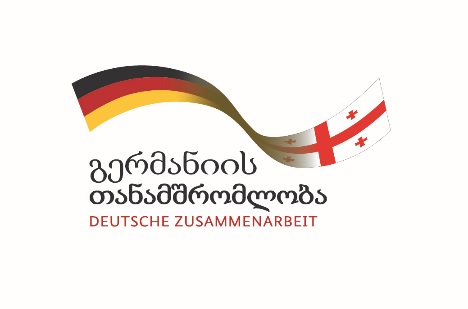 Wettbewerb-Ausschreibung Projektnummer: 15.2101.2-006.00Sehr geehrte Damen und Herren,Im Auftrag der Bundesregierung von Deutschland ist die Deutsche Gesellschaft für Internationale Zusammenarbeit (GIZ) GmbH im Bereich der Entwicklung der Deutsch-Georgischen Zusammenarbeit tätig.  Wir haben vor entsprechend Anlage 1 Bürotechnik beschaffen.Im Interessenfall wird es gebeten, uns am 07.08.2018 bis 16:00 Uhr Angebot in ausgedruckter Form, im geschlossenen Umschlag zu präsentieren.Es wird gebeten, die Angebote in zwei Sprachen (Georgischer und Englischer oder Deutscher Sprache) zu schicken.Die spät eingegangenen Angebote werden ausgeschlossen. Es wird gebeten, zu berücksichtigen, dass ab Mai 2013 auf  Grund der Artikel 168, Teil IV, Unterpunkt B des Gesetztes über Steuer Georgiens die Deutsche Gesellschaft  für Internationale Zusammenarbeit das Recht über Steuerbegünstigung (MwSt, Akzise, Importsteuer) nutzt und dementsprechend sollten die in GEL vorgestellten Preise keine Steuer enthalten. Es wird gebeten, auf dem Umschlag folgendes zu vermerken:Firmenname Kontaktinformation (Telefon, Kontaktperson) Tenderbezeichnung – PC TechnikÜberschrift “vertraulich”Bitte an Stelle des Versiegelns  unterzeichnen Ausserdem folgende Adresse anzugeben:GIZ Regionalbüro Südkaukasus42, Rustaveli Ave. / 31a, Griboedov Str. 0108 TbilisiBitte, geben Sie unser Kennzeichen  15.2101.2-006.00Sowie unsere Nummer  91120479 anEs wird gebeten, das Angebot auf dem Briefbogen mit Logo Ihrer Organisation zu schreiben sowie mit Siegel und Unterschrift zu versehenBitte geben Sie den kürzesten Liefertermin und Gültigkeitsdauer des Angebots anSollten Sie Fragen zum Wettbewerbsablauf haben, wenden Sie sich spätestens 2 Tage vor der Abgabe des Angebots anFrau Mariam TsereteliTel.;  995 32 2 201822mariam.tsereteli@giz.deIm Falle der Verletzung der Regeln kann Ihr Angebot nicht besprochen werden. Die Bewertung der Angebote wird voraussichtlich zum 08.08.2018 beendet.Mit freundlichen Grüßen Mariam TsereteliAbteilung für Verträge und SachbeschaffungenAnlage WettbewerbskonditionenAnlage 1WettbewerbskonditionenSpezifikation:      Produktbeschreibungweitere Bedingungen:Firmenerfahrung mindestens 2 JahreDas Produkt soll nicht außer Produktion sein.1-3 Jahre Produkt Garantie Lieferfrist: erwünscht 1 WochenLieferort: Tbilisi, Gulua Str. 6Zahlung innerhalb von 5 AT nach der Lieferung der Ware und Originale InvoiceIhr Zeichen/Ihre Nachricht	     Unser Zeichen	     E-Mail	Roland.Steurer@giz.deTelefon	+995 32 201800Telefax	+995 32 201801Datum	31.07.2018Projektbezeichnung: Integriertes Biodiversitätsmanagement im SüdkaukasusLaptop SpecificationLaptop SpecificationOperating System Windows   Linux    Mac OS    OthersVersion / Release: Windows 7 Pro English 64bit (included Windows 10 OS Recovery 64bit – USB or DVD) Microsoft Office 2016 ProfessionalProcessor SpeedMax 3.40Turbo Booth yes   no   If yes, turbo booth till …Number of Cores  1     2     min. 4    Others ….RAM Size 1 GB    2 GB   4 GB   8 GB or more.Hard Drive Size256 GB SSD or moreScreen Size (min. or exact size) 10”   11”   min. 13”   max. 14”   OthersDisplay Resolution 1024 x 600   1080 x 720    1280 x 800   1920 x 1080 (HD)   1920 x 1280 (HD)   Others … Battery Capacity (min.)Connectivity technology (Bluetooth, Wi-Fi, USB etc.) Bluetooth   Wi-Fi    USB    VGA    HDMI  Others …Special Features (warranty, memory card reader, dual sim, GPS, etc.) 3G     LTE    GPS    Full HD     GPU (amount …)     Memory Card ReaderCamera:  none    RJ-45Guarantee:  none     1 year    2 years    3 yearsKeyboard  yes/needed English Keyboard   no/not neededWeight (max.) (if applicable)Max. 2 KGMonitor SpecificationMonitor SpecificationTechnology: LCD  antiglareResolutionMin. 1920 x 1080Screen Size (min. or exact size) 10”   11”   min. 13”   max. 14”   OthersDisplay Resolution 1024 x 600   1080 x 720    1280 x 800   min. 1920 x 1080 (HD)   1920 x 1280 (HD)   Others … Interface HDMI   VGA   Display Port    OthersWarranty min. 2 Year   3 Year or morePrinter SpecificationPrinter SpecificationTechnology Laser Printer       Ink-Jet-PrinterType Desktop Printer   Team Printer  Department PrinterBlack&White or Color Black&White    Color + Black&WhitePaper Sizes & Types
(i.e. A3, A4, A5 /// plain paper, envelops, heavy paper, etc.) A3    A4   A5    Other Paper Sizes Plain Paper    Envelops   Heavy Paper   Others…Printing Volume per MonthMin. 30 000 pagesPages per Minute (if applicable):DIN A4: black&white // color)DIN A3 (black&white // color) Min. 14 ppmDuplex Printyes   noResolution not important       min. resolution: 600x600Special Functions  Scan   Fax   Copy   Mail  Finisher  Stapler Others …Amount of Paper Stock Min. 100Number of Additional Paper Tray  none   1   2   3 Feed Sheet Single    UniversalAdditional Toner Cartridges none   Black   Magenta   Cyan  YellowLocal Support only available for certain brands? yes   no